附件：山东省高等教育学会2020年学术年会暨第九届齐鲁高教论坛参会回执请于2020年11月15日前发送至邮箱：sdgaojiao@126.com交通路线会议报到地点：德州凤冠假日酒店（德州市经济开发区东风东路2555号）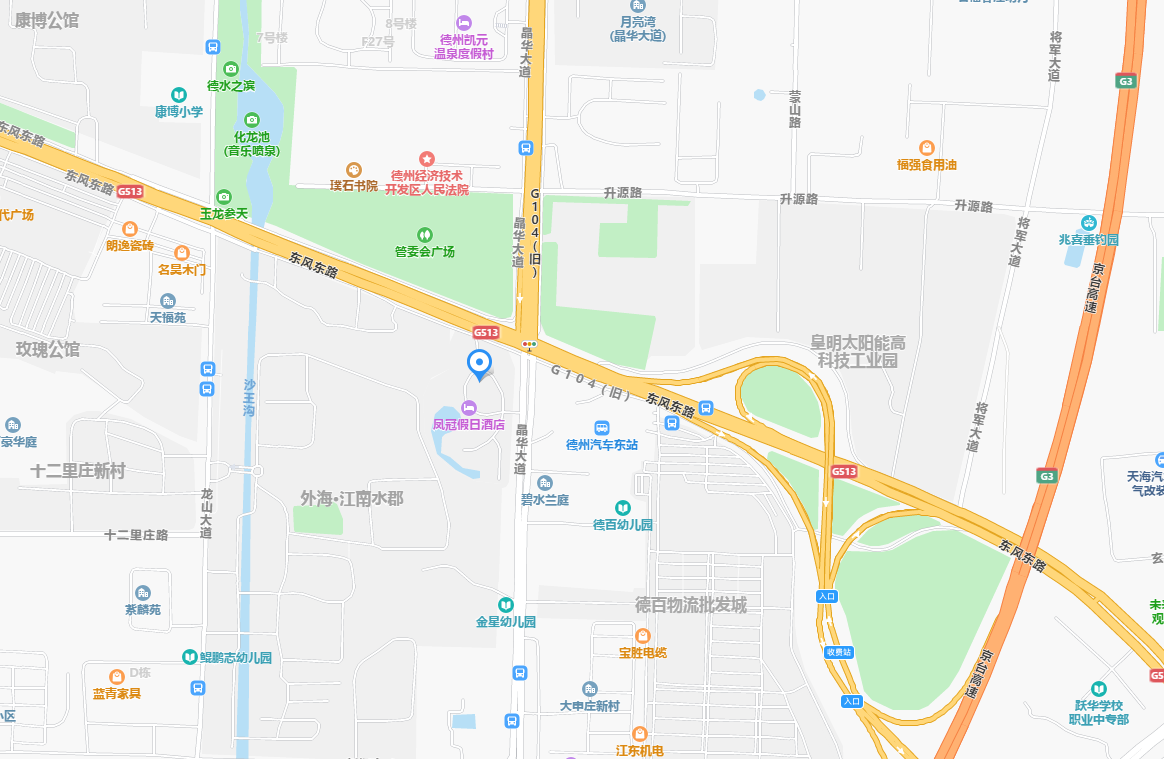 一、德州高铁站（德州东站）1. 乘坐106公交车到江南水郡站下车，下车后东行200米左右即可到凤冠假日酒店。2. 乘坐出租车25元左右即可抵达凤冠假日酒店。二、德州火车站1. 乘坐106公交车到江南水郡站下车，下车后东行200米左右即可到凤冠假日酒店。2. 乘坐出租车25元左右即可抵达凤冠假日酒店。三、高速路线德州出口（京台高速）：出高速口直行，第一个红绿灯左转，随即右转即可抵达德州凤冠假日酒店。姓名姓名性别工作单位工作单位职务、职称地址地址邮箱拟提交论文   题目拟提交论文   题目联系电话联系电话手机是否住宿是否住宿是           否 是           否 是           否 是           否 会务费发票开具信息会务费发票开具信息会务费发票开具信息会务费发票开具信息会务费发票开具信息会务费发票开具信息发票类型电子发票电子发票电子发票电子发票电子发票缴费人数、姓名人数：      姓名：              发票单独开      发票合开 人数：      姓名：              发票单独开      发票合开 人数：      姓名：              发票单独开      发票合开 人数：      姓名：              发票单独开      发票合开 人数：      姓名：              发票单独开      发票合开 缴费金额发票抬头纳税人识别号